Grupa  „Niezapominajki”             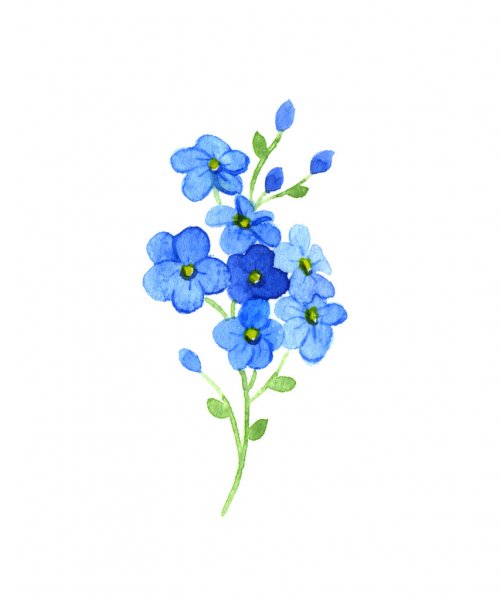 TYDZIEŃ OD 07..03.2022 – 11.03.2022Temat tygodnia :  NASZE PODRÓŻE Drodzy Rodzice!To kolejny tydzień, podczas którego rozmawialiśmy o podróżowaniu, o odkrywaniu. Zajęcia miały na celu ukazanie dzieciom, jak ważne i przyjemne jest podróżowanie, ile daje radości, jak wiele nas uczy. Podróżując, odkrywamy nowe lądy, poznajemy inny świat roślin i zwierząt. Ciekawią nas zabytki, ale też inna kultura czy obyczaje. Dowiedzieliśmy się, że na Ziemi są miejsca, w których jest zimno, i takie, gdzie panuje upał – poznaliśmy ludzi, którzy żyją w tych warunkach. Wiemy, czym zajmuje się podróżnik i co jest potrzebne podczas podróży. Wiemy też, co robi jest polarnik, jakiego używa sprzętu, co to są stacje badawcze.  Zajęcia wzbogacały nasz słownik o różne wyrazy, np. równik, biegun, Inuita, igloo. Pracując z mapą i globusem, potrafimy wskazać rejony, gdzie jest bardzo gorąco. Poznaliśmy nazwy zwierząt, które przystosowały się do tych warunków klimatycznych. Przypomnieliśmy sobie, jakie owoce rosną w tropikach, umiemy je nazwać. Rozpoznajemy zwierzęta egzotyczne – potrafimy nazwać.Poznaliśmy piosenkę Mroźne marzenia, umiemy ją śpiewać oraz akompaniować kolegom na instrumentach perkusyjnych.	Poznaliśmy kolejną literę g, G; ćwiczyliśmy analizę i syntezę słuchową. Potrafimy odczytywać sylaby, wyrazy i zdania. Utrwaliliśmy znajomość cyfry7 – wiemy, że tyle jest kontynentów na świecie. Bawimy się w liczenie, dokładamy, odkładamy, porównujemy liczebność zbiorów. Dodajemy i odejmujemy na liczmanach w zakresie 7.Dobre pomysły dla mądrych rodziców, czyli jak spędzać czas z dzieckiem:– wspólnie wyznaczać miejsca, które chcielibyście odwiedzić, zobaczyć; – wspólnie oglądać programy przyrodnicze, rozwijać w ten sposób zainteresowania dzieci; – rysować zwierzęta, rozpoznawać ich nazwy również w języku angielskim, prowadzić rozmówki kształtujące umiejętność budowania zdań w języku angielskim; – grać w samodzielnie skonstruowane(lub wykonane w przedszkolu)gry planszowe; – podróżować „palcem po mapie” – odczytywać nazwy geograficzne, rozmawiać na temat odwiedzonych miejsc, rozpoznawać flagi państw itp.; – bawić się poznanymi literami: o, a, m,l,t, i, d, e, u, k, y, z, b, n, s, r, g – łączyć w pary wielką i małą, układać z nich proste wyrazy i je odczytywać;– spróbować wyhodować roślinę z pestki owocu cytrusowego (cytryna, awokado) lub stworzyć hodowlę kaktusa, aloesu.Grupa  „Niezapominajki”             TYDZIEŃ OD  14.03.2022 – 18.03.2022Temat tygodnia :  MALI ODKRYWCY  Drodzy Rodzice!W minionym tygodniu dowiedzieliśmy się, co to jest DOCIEKLIWOŚĆ. Uczyliśmy się zadawania pytań – już rozumiemy, że należy pytać o wszystko, co nas interesuje, i że nie ma pytań nieważnych. Odbyliśmy wiele wypraw w Kosmos, a dzięki nim nauczyliśmy się odróżniać gwiazdy od planet, wiemy, dlaczego czasem jest noc, a czasem dzień, jak ważna jest praca astronauty i jak wiele trzeba umieć, żeby nic zostać. Znamy nazwy planet w Układzie Słonecznym i wiemy, że Słońce to gwiazda. Przypomnieliśmy sobie, kim był Mikołaj Kopernik– jeden z najsławniejszych Polaków. Często pracowaliśmy w zespole, bo wiele możemy się nauczyć od swoich kolegów i koleżanek; poza tym pracować razem jest weselej. Poznaliśmy nową literę p, P. Umiemy ją nazwać, znaleźć, kreślić w powietrzu i na kartonie; dlatego możemy przeczytać nowe słowa, a nawet całe zdania lub ułożyć podpis pod obrazkiem.Jeszcze lepiej dodajemy i odejmujemy na kasztanach, fasolkach, palcach, a niektórzy z nas w pamięci. To, co policzymy, potrafimy ułożyć z liczb i znaków +, =. Zaczynamy rozumieć, co to znaczy ułożyć zadanie z treścią do obrazka– na razie układa je pani, a my rozwiązujemy.Poznaliśmy piosenkę Kosmiczna wyprawa; śpiewaliśmy ją, bawiliśmy się przy jej melodii, graliśmy na instrumentach. Wiemy, dlaczego kamień i papierowa kulka spadają tak samo szybko – jeśli chcecie, to Wam o tym opowiemy. Dobre pomysły dla mądrych rodziców, czyli jak spędzać czas z dzieckiem:– wspólnie z dzieckiem spędzać czas na działaniu i doświadczaniu, np. sprawdzać, jak zachowują się różne przedmioty upuszczane z tej samej wysokości; sprawdzić, czy woda ucieknie z dziurawej butelki, kiedy upuścimy ją z wysokości swojego wzrostu;– zachęcać do zadawania pytań lub samemu stawiać pytania: Jak myślisz, dlaczego…; – bawić się poznanymi literami: o, a, m, l, t, i, d, e, u, k, y, z, b, n, s, r, g, p: układać sylaby, wyrazy, odczytywać je; tworzyć wyraz nielogiczne i je odczytywać; – wspólnie z dzieckiem majsterkować tak, by to ono wymyślało, planowało i działało; – bawić się w układanie zadań do sytuacji, np. sytuacja na spacerze, gdzie obok siebie na stojaku stoją 4 miejskie rowery; pytanie do dziecka: Jak myślisz, ile kół jest na tym stojaku?Grupa  „Niezapominajki”             TYDZIEŃ OD  21.03.2022 – 25.03.2022Temat tygodnia :  TAJEMNICE ŚWIATA Drodzy Rodzice!W minionym tygodniu dalej rozmawialiśmy o dociekliwości i o tym, jak ważne w życiu jest zadawanie pytań i szukanie odpowiedzi. Już rozumiemy, że aby dużo wiedzieć, należy zadawać pytania. Wiemy, jak wiele z tego, co nas otacza, to wynalazki, które ktoś wymyślił; potrafił to zrobić, bo był dociekliwy i chciał zmieniać świat. Rozumiemy, że prąd to jeden z najważniejszych wynalazków, ale aby chronić naszą planetę, musimy produkować go ekologicznie– bez dymu i odpadów. Dowiedzieliśmy się, że w Internecie możemy znaleźć bardzo dużo odpowiedzi na pytania, ale musimy to robić bezpiecznie– pod opieką dorosłych, bo czyha tam na nas wiele pułapek. Wiemy, że mamy fajne i ciekawe pomysły na wymyślanie i tworzenie różnych rzeczyPoznaliśmy nową literę w, W. Umiemy ją nazwać, znaleźć, kreślić w powietrzu i w liniaturze. Możemy przeczytać nowe słowa, a nawet całe zdania lub ułożyć podpis pod obrazkiem.Jeszcze lepiej rozumiemy, co to znaczy pierwszy, drugi, trzeci; dodajemy i odejmujemy na kasztanach, fasolkach, palcach, a niektórzy z nas w pamięci. To, co policzymy, potrafimy ułożyć z liczb i znaków +, =. Zaczynamy rozumieć, co to znaczy ułożyć zadanie z treścią do obrazka– próbujemy robić to sami. Dobre pomysły dla mądrych rodziców, czyli jak spędzać czas z dzieckiem:– wspólnie z dzieckiem spędzać czas na działaniu i doświadczaniu, zwracając uwagę na to, że wynalazki powstawały dlatego, żeby ludziom lepiej i łatwiej się żyło; gotować, piec, naprawiać z dziećmi;– nie pozwalać dzieciom na korzystanie z Internetu bez nadzoru dorosłych; pokazywać, jak wiele może zaoferować sieć, ale ustalić też zasady i się ich trzymać;– bawić się poznanymi literami: o, a, m ,l ,t, i, d, e, u, k, y, z, b, n, s, r, g, p ,w, układając sylaby, wyrazy i odczytując je; tworzyć wyrazy nielogiczne i je odczytywać; – jak najczęściej przeliczać– wszystko co się da; wskazywać i określać, co jest pierwsze, co drugie, co trzecie itd.Grupa  „Niezapominajki”             TYDZIEŃ OD  28.03.2022 – 03.04.2022Temat tygodnia :  NADCHODZI WIOSNA  Drodzy Rodzice!	W minionym tygodniu rozmawialiśmy o tym, jak ważna jest praca i jej efekty, które dają nam powody do dumy. Poznaliśmy wartość, jaką jest DUMA Z PRACY. Wiemy, że każdy rodzaj pracy zasługuje na szacunek. Dzięki pracy człowiek zaspokaja swoje potrzeby i potrzeby innych ludzi. Dzieci także pracują – ucząc się czy pomagając w obowiązkach domowych.Nadchodzi wiosna i wszystko zaczyna budzić się do życia– powracają ptaki, widać pierwsze rośliny, jest coraz cieplej; umiemy to dostrzec i nazwać. Wiosna to czas porządków w szafie, w domu i na podwórku czy w ogrodzie. My też wykonaliśmy wiele prac, z których jesteśmy dumni. Poznaliśmy nową literę c, C– umiemy ją nazwać, znaleźć, kreślić w powietrzu i w liniaturze Możemy przeczytać nowe słowa, a nawet całe zdania lub ułożyć podpis pod obrazkiem.Coraz lepiej dodajemy i odejmujemy na kasztanach, fasolkach, palcach, a niektórzy z nas w pamięci. To, co policzymy, potrafimy ułożyć z liczb i znaków +, =. Układamy zadania z treścią do obrazków. Wiemy, że rośliny oddychają prawie tak samo jak ludzie; potrafimy z pomocą dorosłych zrobić deszcz w słoiku– jeśli chcecie, opowiemy wam o tym.Dobre pomysły dla mądrych rodziców, czyli jak spędzać czas z dzieckiem:– wspólnie z dzieckiem spędzać czas na działaniu i doświadczaniu, zwracając uwagę na to, jak zmienia się przyroda w związku ze zmianą pory roku;– kontrolować korzystanie z Internetu – konsekwentnie przestrzegać ustalonych wspólnie zasad;– włączać dzieci do wspólnych codziennych prac i chwalić ich zaangażowanie i efekty; będzie to dla nich doskonała motywacja do podejmowania działań; – bawić się poznanymi literami: o, a, m, l, t, i, d, e, u, k, y, z, b, n, s, r, g, p, w, c: układać sylaby, wyrazy, odczytywać je; zachęcać dzieci do czytania własnym przykładem.